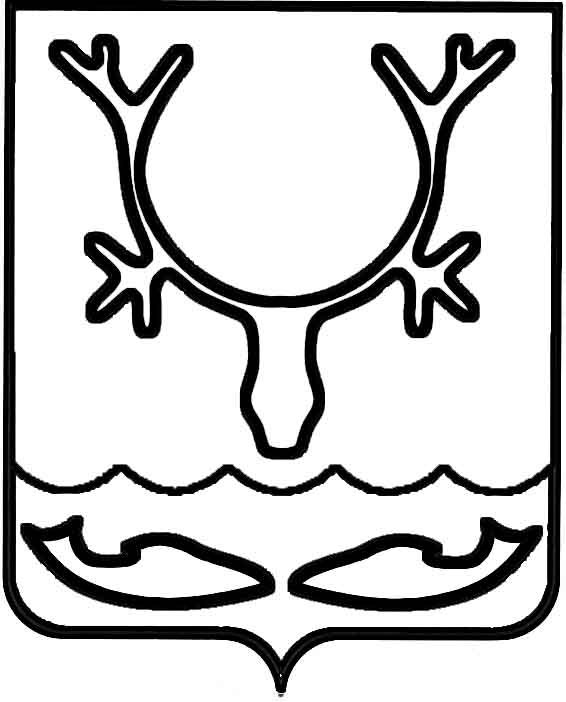 Администрация МО "Городской округ "Город Нарьян-Мар"ПОСТАНОВЛЕНИЕот “____” __________________ № ____________		г. Нарьян-МарОб изъятии земельного участка                               с кадастровым номером 83:00:050009:2335 и нежилого помещения общей площадью                  20,9 кв.м., расположенного по адресу:                     г. Нарьян-Мар, ул. Ленина, д. 44В соответствии со статьями 49, 56.2, 56.3 Земельного кодекса Российской Федерации, статьями 279, 281 Гражданского кодекса Российской Федерации,                     на основании распоряжения Администрации МО "Городской округ "Город Нарьян-Мар" от 16.11.2015 № 731-р "О признании жилого дома № 44 по ул. Ленина                     в г. Нарьян-Маре аварийным и подлежащим сносу" Администрация МО "Городской округ "Город Нарьян-Мар"П О С Т А Н О В Л Я Е Т:Изъять для муниципальных нужд муниципального образования "Городской округ "Город Нарьян-Мар" земельный участок с кадастровым номером 83:00:050009:2335 площадью 388 кв.м., находящийся в общей долевой собственности собственников жилых помещений в многоквартирном жилом доме, расположенном по адресу: Ненецкий автономный округ, г. Нарьян-Мар, ул. Ленина, д. 44, признанном аварийным и подлежащим сносу.Изъять принадлежащее Дмитриевой Нине Ивановне на праве собственности нежилое помещение общей площадью 20,9 кв.м., расположенное                 по адресу: г. Нарьян-Мар, ул. Ленина, д. 44, кадастровый номер 83:00:050009:1026.Администрации МО "Городской округ "Город Нарьян-Мар"                                     в установленном порядке осуществить необходимые действия, связанные с изъятием указанных земельного участка и нежилого помещения.Управлению муниципального имущества и земельных отношений Администрации МО "Городской округ "Город Нарьян-Мар" обеспечить государственную регистрацию настоящего постановления в Управлении Федеральной службы государственной регистрации, кадастра и картографии                        по Архангельской области и Ненецкому автономному округу.Правовому управлению Администрации МО "Городской округ "Город Нарьян-Мар" подготовить проект соглашения об изъятии указанных земельного участка и нежилого помещения для муниципальных нужд. Направить Дмитриевой Нине Ивановне уведомление о принятом решении об изъятии указанных земельного участка и нежилого помещения                                         для муниципальных нужд, а также проект соглашения об изъятии указанных земельного участка и нежилого помещения для муниципальных нужд                                      в установленном законодательством порядке.Настоящее постановление вступает в силу со дня его подписания.1411.20161198И.о. главы МО "Городской округ "Город Нарьян-Мар" А.Б.Бебенин